附件：參加表格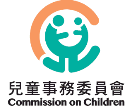 Appendix: Enrolment Form「愛兒童•童行」兒歌創作比賽"Caring for Our Kids" Nursery Rhyme Composition Competition(Note: There is no limit to the number of participants of each team. Please make photocopies if extra space or forms are required. 註: 每隊參賽人數不限，如需額外空格或表格，請自行複印。)參加者資料 Participant Information Part I 第一部份: 學生StudentPart II 第二部份: 家長ParentPart III 第三部份: 聲明Declaration 聲明：		本人謹此聲明 I hereby declare that:Declaration:	1. 本人填寫的上述資料乃就本人所知據實呈報，並確信其為真實無訛。 The above information is true to the best of my knowledge and belief. 2. 本人已細閱比賽詳情及細則，並同意遵守比賽的條款及條件。 I have read the details and rules of the Competition, and agree to abide by the terms and conditions of the Competition.Reminder: Please submit this enrolment form together with the entry, including the score (in 5-line musical staves or numbered musical notation) with lyrics, the audio file with demo of the competition piece in mp3, m4a or wav format.提示：請將此參賽表格，連同參賽作品包括曲譜(五線譜或簡譜)、歌詞及參賽歌曲的試唱聲音檔(檔案格式為 mp3, m4a 或 wav)一同遞交。歌曲名稱 Song Title(1)姓名 （中）： Name in Chinese:                           姓名 （中）： Name in Chinese:                           （英）：in English:                             性別：Gender:           年齡：Age:                   出生日期：Date of Birth:                           (YYYY/MM/DD) 學校名稱：School Name:                              學校名稱：School Name:                              級別：Grade:                                 (2)姓名 （中）： Name in Chinese:                           姓名 （中）： Name in Chinese:                           （英）：in English:                             性別：Gender:           年齡：Age:                   出生日期：Date of Birth:                           (YYYY/MM/DD) 學校名稱：School Name:                              學校名稱：School Name:                              級別：Grade:                                 (1)姓名 （中）： Name in Chinese:                         （英）：in English:                               性別：Gender:                       與參賽學生(1)關係：    Relationship       :                      與參賽學生(2)關係：    Relationship       :                      (2)姓名 （中）： Name in Chinese:                         （英）：in English:                               性別：Gender:                        與參賽學生(1)關係： Relationship       :                      與參賽學生(2)關係：    Relationship       :                       家長參加者(1)簽署：Signature of Parent Participant:日期：Date: 家長參加者(1)簽署：Signature of Parent Participant:日期：Date: 家長參加者(2)簽署：Signature of Parent Participant: 日期：Date: 聯絡電話： Contact Tel. No.: 聯絡電話： Contact Tel. No.: 